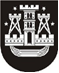 KLAIPĖDOS MIESTO SAVIVALDYBĖS TARYBASPRENDIMASDĖL KLAIPĖDOS MIESTO SAVIVALDYBĖS TARYBOS 2009 M. LAPKRIČIO 26 D. SPRENDIMO NR. T2-394 „DĖL ŽYMIŲ ŽMONIŲ, ISTORINIŲ DATŲ, ĮVYKIŲ ĮAMŽINIMO IR GATVIŲ PAVADINIMŲ KLAIPĖDOS MIESTE SUTEIKIMO TVARKOS APRAŠO PATVIRTINIMO“ PAKEITIMO2015 m. liepos 31 d. Nr. T2-191KlaipėdaVadovaudamasi Lietuvos Respublikos vietos savivaldos įstatymo 18 straipsnio 1 dalimi, Klaipėdos miesto savivaldybės taryba nusprendžia:1. Pakeisti Žymių žmonių, istorinių datų, įvykių įamžinimo ir gatvių pavadinimų Klaipėdos mieste suteikimo tvarkos aprašą, patvirtintą Klaipėdos miesto savivaldybės tarybos 2009 m. lapkričio 26 d. sprendimu Nr. T2-394 „Dėl Žymių žmonių, istorinių datų, įvykių įamžinimo ir gatvių pavadinimų Klaipėdos mieste suteikimo tvarkos aprašo patvirtinimo“:1.1. papildyti 10 punktą ir jį išdėstyti taip:„10. Komisijos sudėtį ir jos pirmininką mero teikimu tvirtina ir, esant reikalui, keičia Taryba savo kadencijos laikotarpiui. Kiekvieną kadenciją Komisijos sudėtis atnaujinama ne mažiau kaip 1/3.“;1.2. pakeisti 13 punktą ir jį išdėstyti taip:„13. Komisijos narys, nesibaigus kadencijai, turi teisę atsistatydinti arba jį gali atšaukti delegavusi institucija. Tokiu atveju skiriamas naujas komisijos narys.“;1.3. papildyti nauju 25 punktu:„25. Komisijos pirmininkas iki einamųjų metų balandžio 1 d. už praėjusių metų Komisijos veiklą pateikia Tarybai laisvos formos atskaitą raštu.“;1.4. buvusį 25 punktą laikyti 26 punktu.2. Skelbti šį sprendimą Teisės aktų registre ir Klaipėdos miesto savivaldybės interneto svetainėje.Savivaldybės merasVytautas Grubliauskas